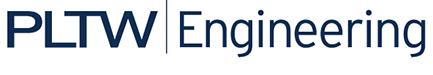 Activity 3.1.2 Land Use and Development RegulationsIntroductionMost locations within the United States fall within a municipality that regulates land use within its jurisdiction. Land Use regulations are designed to protect and promote the public health, safety, and general welfare. Typically they include Zoning Ordinances that control development by designating areas for specific types of use.  These ordinances include laws that control a wide variety of development activities within each zoning area, including building construction, parking lot design, entrances and exits from property, water and sewer facilities, storm water runoff, and landscaping.As part of local Land Use regulations, many municipalities have adopted the International Building Code to regulate the design and construction of non-residential buildings. Although some jurisdictions within a state may not use the IBC, state or local regulations will typically adopt the IBC by reference, meaning that the requirements of the IBC apply within the jurisdiction of that state or other government body. Rules that control other aspects of development vary and are published by each municipality. It is important to identify the codes and regulations that apply to a project and become familiar with the requirements for development before beginning the design of a project.EquipmentKeystone Library Site Location MapKeystone Library Site PlanKeystone Library Renovation Preliminary Building plans (Revit file)City of Noblesville, Indiana Code of Ordinances (found at http://www.amlegal.com/library/)Section 154.04 Adoption of Rules by ReferenceSection 159.105 Zoning Districts General RequirementsSection 159.107 Commercial DistrictsSection 159.120 General RegulationsAppendix CInternational Building Code 2009Section 302Section 303Section 503Section 602Section 1004Section 1005Section 1021Noblesville Zoning MapProcedureIn this activity you will research the local code of ordinances and building codes to obtain important information needed to redesign the Keystone building. The Keystone Building is within the city of Noblesville, Indiana. The Noblesville Code of Ordinances applies to this project location.  Identify the Building Code that applies in Noblesville by reviewing Section 154.04 Adoption of Rules by Reference in the Noblesville Code of Ordinances.Visit the Indiana Association of Building Officials website at http://www.iabo.com/ and follow the link to Current Codes. On which model code is the current Indiana Building Code based? 2012 International Building CodeUsing the International Building Code, find the Use and Occupancy classification of the proposed new Keystone Building. Assembly, A-4.Using the International Building Code, describe each of the four types of construction. Based on the existing structure, under which of these types of construction could the Keystone Building fall? See section 503.1. Types I and II construction are those types of construction in which the building elements are of noncombustible materials, except as permitted in Section 603 and elsewhere in this code. Type III construction is that type of construction in which the exterior walls are of noncombustible materials and the interior building elements are of any material permitted by this code, Fire-retardant-treated wood framing. Type IV construction is that type of construction in which the exterior walls are of noncombustible materials and the interior building elements are of solid or laminated wood without concealed spaces. Type V construction is that type of construction in which the structural elements, exterior walls and interior walls are of any materials permitted by this code.Compare the allowable Building Heights and Areas (IBC 2009 Table 503) for the Keystone Library using different construction types. What is the least restrictive construction type that can be used for the Keystone Library? Is a fire-protective layer required over the structural elements? Note: The letter A indicates that the structural members are protected by a fire-rated coating or cover (sheetrock, spray on, or another approved method). The letter B indicates that the structural members are not protected by an additional fire-rated coating or cover. Type I is the least restrictive, but isnt the most practical for a library so either Type II or IV which allow the same amount for area and floors. Yes a fire-protective layer is required over the structural elements.What materials do you propose to use for the new interior walls and floor for the Keystone Building? Justify your answer. Walls made of laminated fire retardant wood over aluminum framing.Use the IBC to determine the Occupant Load (IBC 2009 Section 1004) for the Keystone Building assuming a second floor is added per the Keystone Library Renovation Preliminary Building plans (see Revit file). For now, conservatively assume that the second floor is entirely stacks and that the first floor is entirely reading rooms. In addition, because there is currently no plan to include an outside stairway to the roof, assume that the occupants of the green roof must exit through the 2nd floor. The building inspector has determined, based on the planned use of the green roof as additional reading area, that the occupant load for the green roof may be based on the requirements for reading rooms. First floor approximately 178 people Second floor approximately 46 people Green roof approximately 178 people.The occupant load is used to determine the minimum egress width for the building. Use the IBC to determine the required total egress width (IBC 2009 Section 1005) for the Keystone Building including the second floor. For stairways 113.5 inches for other means of egress 89 inches.What is the minimum number of exits required for the Occupant Load (IBC 2009 Section 1021)? 2Read IBC 2009 Section 1021.2. Is it permissible to have only a single exit from the ground floor? From the second floor? Justify your answers.No it must have at least 2 exits per story.The answers to the following questions should be researched in the Noblesville Code of Ordinances and the Noblesville Zoning Map.In which zoning designation does the Keystone building property lie? (Refer to the Keystone Library Site Location Map to help locate the site on the zoning map.)Planned business Describe the purpose of this zoning designation. Document your answer with a section number from the code. For larger scale buildings used for commercial purposes.What is the minimum lot size within this designation? Does the Keystone Property meet this requirement? Document your answer with a section number of the code.What is the maximum building height according to the Noblesville ordinance? Up to three stories in height, building-mounted signage shall not exceed two feet in heightRead Section 159.120 of the Noblesville Code of Ordinances. Record any information that is important to the redevelopment of the Keystone building.Is the Use proposed in Keystone Building Project permitted on this property?  Document your answer. Yes it is permitted.When developing a property, when is landscaping and screening required? When a new building is built or added onto.ConclusionWhy is it important to research building codes and local ordinances before beginning the design of a project?Give some examples of how building codes protect people and property.How do local ordinances control development?